Внеклассное мероприятие по математике "Учимся, играя". 6-й классЦели урока: воспитывать умение управлять своим поведением, подчиняться требованиям коллектива; активизировать познавательную деятельность учащихся; способствовать развитию творческой деятельности и самореализации учащихся; развивать интерес к математике, элементы ораторского искусства; воспитывать культуру общения.ХОД  МЕРОПРИЯТИЯНа доске помещены рисунки детей, девиз игры; также оформлен стенд “Наши сочинялки”, развешаны шары.Звучит музыка “Ужасно интересно” , входят команды.Д Е В И З :ЗАДАЧА, КОНЕЧНО, НЕ СЛИШКОМ ПРОСТАЯ:
ИГРАЯ, УЧИТЬ И УЧИТЬСЯ, ИГРАЯ,
НО ЕСЛИ С УЧЁБОЙ СЛОЖИТЬ РАЗВЛЕЧЕНЬЕ,
ТО ПРАЗДНИКОМ СТАНЕТ ЛЮБОЕ УЧЕНЬЕ.1. Вступительное слово учителя.Часто мы с вами проводили уроки в виде игры, на которых вы работали с удовольствием. Игра – это не только увлечение, это ещё и творчество, а также – труд. Сегодня мы с вами проведём мероприятие, которое называется “Учимся, играя”.Не раз на уроках мы с вами сочиняли сказки, рассказы. Некоторые ваши произведения помещены на стенде “Наши сочинялки”, а я прочитаю ту работу, которая не подписана.В мире чисел жили – были три друга. Они были очень дружелюбны. Один был царём отрицательных чисел, и звали его Отрицательный. Другой был царём положительных чисел, а звали его Положительный. Третий был отшельником и жил между двумя царствами, а звали его Нуль.Как-то раз Положительный поссорился с Отрицательным и они перестали дружить и даже разговаривать. Нуль не знал, на чью сторону пойти, потому что они ему были оба дороги. Он решил дружить дальше и с Отрицательным, и с Положительным. Он решил встать посередине них. С этих времён стали обозначать координатную прямую с помощью отрицательных и положительных чисел, а между ними ставят нуль, который разделяет два царства.А сегодня уже мы поиграем здесь, где вы покажете вашу эрудицию, ваши знания и смекалку.2. Представление команд (до 5 баллов).Здесь у нас присутствует жюри (представляется) и болельщики, а также две команды, которым сейчас дадим слово для представления.3. Игра “Оживи пословицу” (до 5 баллов).Каждой команде достаётся по две пословицы, текст которой содержит цифры или числа. Например: “ Семь раз отмерь, один раз отрежь”. Эту пословицу необходимо “оживить”, т. е. без слов, только мимикой, жестами изобразить её так, чтобы команда соперников догадалась, о какой русской народной пословице идёт речь.4. Игра “Кто больше” (за каждое, неповторяющееся у соперников название, 1 балл).ЗАДАНИЕ: даётся 1 мин. Назвать песни, сказки, кинофильмы, мультфильмы, книги, в названии которых встречаются числа или цифры. Называют команды по очереди.5. Кроссворд (до 5 баллов).ЗАДАНИЕ: даётся 1 минута. Нужно вставить слова в кроссворд, чтобы прочитать слово в выделенном прямоугольнике.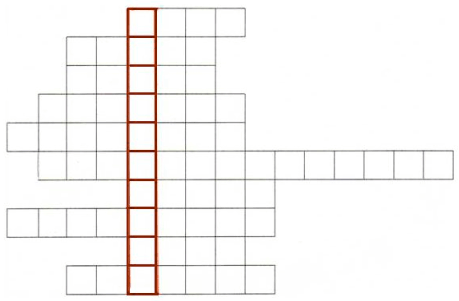 СЛОВА:параллелепипед,
тонна,
круг,
сотка,
алгебра,
сантиметр,
километр,
квадрат,
грамм,
метр.МАТЕМАТИКА – наука о величинах и количествах; всё, что можно выразить цифрою, принадлежит математике (из толкового словаря В.И. Даля).6. Музыкальный конкурс (до 5 баллов).Звучит песня “Дважды два – четыре”.ЗАДАНИЕ: 1 команде пропеть эту песню на мотив русской народной песни.2 команде пропеть в стиле джаза.7. Ребусы (за каждое отгаданное слово 1 балл).Вместо многоточия подставить прописью число, чтобы получилось слово.Например: ли … к (ли сто к).8. Отгадай пословицу (до 5 баллов).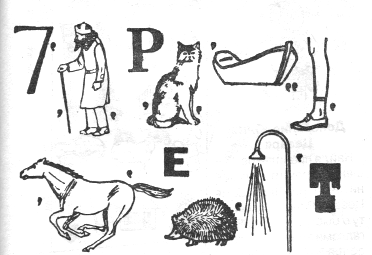 9. Загадочный (до 5 баллов).Команды задают друг другу по 2 загадки, которые приготовили дома.10. Блицтурнир (за правильный ответ 1 балл).Отвечает тот, кто первым поднимет руку.Из трёхзначного числа вычли двузначное, в результате получили однозначное. Назовите эти числа. (100 – 98 = 2).К однозначному числу приписали такую же цифру. Во сколько раз увеличится число? (11).В коробке 4 красных и 3 синих карандаша. В темноте берут карандаши. Сколько надо взять карандашей, чтобы среди них было не меньше одного синего? (5).50-метровый шнур надо разрезать на части, длина каждой из которых 2 м. Сколько разрезов надо сделать? (24).Какие три числа, если их сложить или перемножить, дают один и тот же результат? (1, 2, 3).11. Конкурс капитанов (театральный).Дайте определение данным понятиям. Можно попросить помощи у команды.Квадратолуч.Окружнотреугольник.Центропрямая.Кругоуравнение.12. Сладкий конкурс (пока жюри подводит итоги).Необходимо отгадать, сколько конфет – горошин находится в стакане.РЕФЛЕКСИЯС какими цветами радуги ассоциируется данное мероприятие? Почему?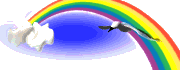 СЛОВО ЖЮРИ ВРУЧЕНИЕ ПРИЗОВПожелание друзьям.Желаю вам цвести, расти,
Копить, крепить здоровье,
Оно для дальнего пути –
Главнейшее условие.
Пусть каждый день и каждый час
Вам новое добудет,
Пусть добрым будет ум у вас,
А сердце умным будет.
Вам от души желаю я,
Друзья, всего хорошего.
А всё хорошее, друзья,
Даётся нам недёшево.С. МаршакЗвучит песня “Дорогою добра”.ВОПРОСЫ ДЛЯ БОЛЕЛЬЩИКОВ.Сколько получится десятков, если 3 десятка умножить на 2 десятка? (60).Представь себе, что ты машинист поезда, ведущего пассажирский состав из Кирова в Ленинград. Всего в составе поезда 13 вагонов. Обслуживается поезд бригадой в 30 человек. Начальнику поезда 46 лет. Кочегар на 3 года старше машиниста. Сколько лет машинисту поезда? (Столько же, сколько отвечающему).Какое число делится на все числа без остатка? (0).У Коли и Маши было поровну тетрадей. Коля из своих тетрадей дал две Маше. На сколько тетрадей больше стало у Маши, чем у Коли? (4).Что дороже: килограмм десятикопеечных монет или полкилограмма двадцатикопеечных? (Килограмм металла всегда дороже, чем полкилограмма такого же металла).1 КОМАНДА2 КОМАНДАУ семи нянек дитя без глазу.Семеро одного не ждут.За одного битого двух небитых дают.Одна голова хорошо, а два лучше.1 КОМАНДА2 КОМАНДАПо … лР … аИ … я… а… яПро … рС … жВи … наПи … летТе …… лбС … жка… гСви … к… котаж… бунаО …… очествоИ … к… тон